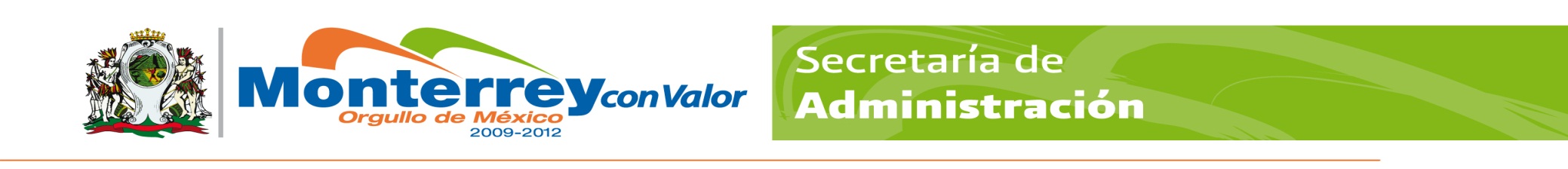 GOBIERNO MUNICIPAL DE MONTERREYSECRETARÍA DE ADMINISTRACIÓNDIRECCION DE RECURSOS HUMANOSPERFIL Y DESCRIPCIÓN DEL PUESTOGOBIERNO MUNICIPAL DE MONTERREYSECRETARÍA DE ADMINISTRACIÓNDIRECCION DE RECURSOS HUMANOSPERFIL Y DESCRIPCIÓN DEL PUESTOGOBIERNO MUNICIPAL DE MONTERREYSECRETARÍA DE ADMINISTRACIÓNDIRECCION DE RECURSOS HUMANOSPERFIL Y DESCRIPCIÓN DEL PUESTOGOBIERNO MUNICIPAL DE MONTERREYSECRETARÍA DE ADMINISTRACIÓNDIRECCION DE RECURSOS HUMANOSPERFIL Y DESCRIPCIÓN DEL PUESTOGOBIERNO MUNICIPAL DE MONTERREYSECRETARÍA DE ADMINISTRACIÓNDIRECCION DE RECURSOS HUMANOSPERFIL Y DESCRIPCIÓN DEL PUESTOGOBIERNO MUNICIPAL DE MONTERREYSECRETARÍA DE ADMINISTRACIÓNDIRECCION DE RECURSOS HUMANOSPERFIL Y DESCRIPCIÓN DEL PUESTOGOBIERNO MUNICIPAL DE MONTERREYSECRETARÍA DE ADMINISTRACIÓNDIRECCION DE RECURSOS HUMANOSPERFIL Y DESCRIPCIÓN DEL PUESTOGOBIERNO MUNICIPAL DE MONTERREYSECRETARÍA DE ADMINISTRACIÓNDIRECCION DE RECURSOS HUMANOSPERFIL Y DESCRIPCIÓN DEL PUESTOIdentificación:Identificación:Identificación:Identificación:Identificación:Identificación:Identificación:Identificación:Identificación:Identificación:Identificación:Centro de costos:167-002167-002167-002167-002167-002167-002Fecha:Fecha:31 de Enero de 201931 de Enero de 2019Título del puesto:Almacenista.Almacenista.Almacenista.Almacenista.Almacenista.Almacenista.Almacenista.Almacenista.Almacenista.Almacenista.Puesto:Almacenista, Oficial EléctricoAlmacenista, Oficial EléctricoAlmacenista, Oficial EléctricoAlmacenista, Oficial EléctricoAlmacenista, Oficial EléctricoAlmacenista, Oficial EléctricoAlmacenista, Oficial EléctricoAlmacenista, Oficial EléctricoAlmacenista, Oficial EléctricoAlmacenista, Oficial EléctricoSecretaría:Servicios PúblicosServicios PúblicosServicios PúblicosServicios PúblicosServicios PúblicosServicios PúblicosServicios PúblicosServicios PúblicosServicios PúblicosServicios PúblicosDirección:D. Operativa Zona Centro.D. Operativa Zona Centro.D. Operativa Zona Centro.D. Operativa Zona Centro.D. Operativa Zona Centro.D. Operativa Zona Centro.D. Operativa Zona Centro.D. Operativa Zona Centro.D. Operativa Zona Centro.D. Operativa Zona Centro.Área:Coordinación Administrativa.Coordinación Administrativa.Coordinación Administrativa.Coordinación Administrativa.Coordinación Administrativa.Coordinación Administrativa.Coordinación Administrativa.Coordinación Administrativa.Coordinación Administrativa.Coordinación Administrativa.Organización:Organización:Organización:Organización:Organización:Organización:Organización:Organización:Organización:Organización:Organización:Puesto al que reporta:Puesto al que reporta:Puesto al que reporta:Puesto al que reporta:Encargado Encargado Encargado Encargado Encargado Encargado Encargado Puestos que le reportan:Puestos que le reportan:Puestos que le reportan:Puestos que le reportan:Ninguno.Ninguno.Ninguno.Ninguno.Ninguno.Ninguno.Ninguno.Objetivo del puesto:Objetivo del puesto:Objetivo del puesto:Objetivo del puesto:Objetivo del puesto:Objetivo del puesto:Objetivo del puesto:Objetivo del puesto:Objetivo del puesto:Objetivo del puesto:Objetivo del puesto:Auxiliar en las labores del jefe de almacén en la recepción, entrega y organización de los materiales, herramientas, refacciones y equipo,  además de elaborar y controlar las formas y la documentación que se utiliza en el almacén.Auxiliar en las labores del jefe de almacén en la recepción, entrega y organización de los materiales, herramientas, refacciones y equipo,  además de elaborar y controlar las formas y la documentación que se utiliza en el almacén.Auxiliar en las labores del jefe de almacén en la recepción, entrega y organización de los materiales, herramientas, refacciones y equipo,  además de elaborar y controlar las formas y la documentación que se utiliza en el almacén.Auxiliar en las labores del jefe de almacén en la recepción, entrega y organización de los materiales, herramientas, refacciones y equipo,  además de elaborar y controlar las formas y la documentación que se utiliza en el almacén.Auxiliar en las labores del jefe de almacén en la recepción, entrega y organización de los materiales, herramientas, refacciones y equipo,  además de elaborar y controlar las formas y la documentación que se utiliza en el almacén.Auxiliar en las labores del jefe de almacén en la recepción, entrega y organización de los materiales, herramientas, refacciones y equipo,  además de elaborar y controlar las formas y la documentación que se utiliza en el almacén.Auxiliar en las labores del jefe de almacén en la recepción, entrega y organización de los materiales, herramientas, refacciones y equipo,  además de elaborar y controlar las formas y la documentación que se utiliza en el almacén.Auxiliar en las labores del jefe de almacén en la recepción, entrega y organización de los materiales, herramientas, refacciones y equipo,  además de elaborar y controlar las formas y la documentación que se utiliza en el almacén.Auxiliar en las labores del jefe de almacén en la recepción, entrega y organización de los materiales, herramientas, refacciones y equipo,  además de elaborar y controlar las formas y la documentación que se utiliza en el almacén.Auxiliar en las labores del jefe de almacén en la recepción, entrega y organización de los materiales, herramientas, refacciones y equipo,  además de elaborar y controlar las formas y la documentación que se utiliza en el almacén.Auxiliar en las labores del jefe de almacén en la recepción, entrega y organización de los materiales, herramientas, refacciones y equipo,  además de elaborar y controlar las formas y la documentación que se utiliza en el almacén.Responsabilidad:Responsabilidad:Responsabilidad:Responsabilidad:Responsabilidad:Responsabilidad:Responsabilidad:Responsabilidad:Responsabilidad:Responsabilidad:Responsabilidad:Control de material, herramientas o equipo mediante las ordenes de salida debidamente autorizadas por el supervisor.Reportar las actividades realizadas, observaciones e incidencias. Cumplir con los lineamientos del reglamento interno de trabajo.Aplicación de la Política y Objetivos de Calidad.	Aplicación de los Procesos de acuerdo a su Manual.Control de material, herramientas o equipo mediante las ordenes de salida debidamente autorizadas por el supervisor.Reportar las actividades realizadas, observaciones e incidencias. Cumplir con los lineamientos del reglamento interno de trabajo.Aplicación de la Política y Objetivos de Calidad.	Aplicación de los Procesos de acuerdo a su Manual.Control de material, herramientas o equipo mediante las ordenes de salida debidamente autorizadas por el supervisor.Reportar las actividades realizadas, observaciones e incidencias. Cumplir con los lineamientos del reglamento interno de trabajo.Aplicación de la Política y Objetivos de Calidad.	Aplicación de los Procesos de acuerdo a su Manual.Control de material, herramientas o equipo mediante las ordenes de salida debidamente autorizadas por el supervisor.Reportar las actividades realizadas, observaciones e incidencias. Cumplir con los lineamientos del reglamento interno de trabajo.Aplicación de la Política y Objetivos de Calidad.	Aplicación de los Procesos de acuerdo a su Manual.Control de material, herramientas o equipo mediante las ordenes de salida debidamente autorizadas por el supervisor.Reportar las actividades realizadas, observaciones e incidencias. Cumplir con los lineamientos del reglamento interno de trabajo.Aplicación de la Política y Objetivos de Calidad.	Aplicación de los Procesos de acuerdo a su Manual.Control de material, herramientas o equipo mediante las ordenes de salida debidamente autorizadas por el supervisor.Reportar las actividades realizadas, observaciones e incidencias. Cumplir con los lineamientos del reglamento interno de trabajo.Aplicación de la Política y Objetivos de Calidad.	Aplicación de los Procesos de acuerdo a su Manual.Control de material, herramientas o equipo mediante las ordenes de salida debidamente autorizadas por el supervisor.Reportar las actividades realizadas, observaciones e incidencias. Cumplir con los lineamientos del reglamento interno de trabajo.Aplicación de la Política y Objetivos de Calidad.	Aplicación de los Procesos de acuerdo a su Manual.Control de material, herramientas o equipo mediante las ordenes de salida debidamente autorizadas por el supervisor.Reportar las actividades realizadas, observaciones e incidencias. Cumplir con los lineamientos del reglamento interno de trabajo.Aplicación de la Política y Objetivos de Calidad.	Aplicación de los Procesos de acuerdo a su Manual.Control de material, herramientas o equipo mediante las ordenes de salida debidamente autorizadas por el supervisor.Reportar las actividades realizadas, observaciones e incidencias. Cumplir con los lineamientos del reglamento interno de trabajo.Aplicación de la Política y Objetivos de Calidad.	Aplicación de los Procesos de acuerdo a su Manual.Control de material, herramientas o equipo mediante las ordenes de salida debidamente autorizadas por el supervisor.Reportar las actividades realizadas, observaciones e incidencias. Cumplir con los lineamientos del reglamento interno de trabajo.Aplicación de la Política y Objetivos de Calidad.	Aplicación de los Procesos de acuerdo a su Manual.Control de material, herramientas o equipo mediante las ordenes de salida debidamente autorizadas por el supervisor.Reportar las actividades realizadas, observaciones e incidencias. Cumplir con los lineamientos del reglamento interno de trabajo.Aplicación de la Política y Objetivos de Calidad.	Aplicación de los Procesos de acuerdo a su Manual.Funciones / Desempeño:Funciones / Desempeño:Funciones / Desempeño:Funciones / Desempeño:Funciones / Desempeño:Funciones / Desempeño:Funciones / Desempeño:Funciones / Desempeño:Funciones / Desempeño:Funciones / Desempeño:Funciones / Desempeño:Recepción y entrega de materiales en general autorizados por los supervisores según ordenes de entrada y salidas.Organización, limpieza y mantenimiento de local.Cuidar los aspectos de seguridad.Elaboración de inventario físico periódicamente.Recepción y entrega de materiales en general autorizados por los supervisores según ordenes de entrada y salidas.Organización, limpieza y mantenimiento de local.Cuidar los aspectos de seguridad.Elaboración de inventario físico periódicamente.Recepción y entrega de materiales en general autorizados por los supervisores según ordenes de entrada y salidas.Organización, limpieza y mantenimiento de local.Cuidar los aspectos de seguridad.Elaboración de inventario físico periódicamente.Recepción y entrega de materiales en general autorizados por los supervisores según ordenes de entrada y salidas.Organización, limpieza y mantenimiento de local.Cuidar los aspectos de seguridad.Elaboración de inventario físico periódicamente.Recepción y entrega de materiales en general autorizados por los supervisores según ordenes de entrada y salidas.Organización, limpieza y mantenimiento de local.Cuidar los aspectos de seguridad.Elaboración de inventario físico periódicamente.Recepción y entrega de materiales en general autorizados por los supervisores según ordenes de entrada y salidas.Organización, limpieza y mantenimiento de local.Cuidar los aspectos de seguridad.Elaboración de inventario físico periódicamente.Recepción y entrega de materiales en general autorizados por los supervisores según ordenes de entrada y salidas.Organización, limpieza y mantenimiento de local.Cuidar los aspectos de seguridad.Elaboración de inventario físico periódicamente.Recepción y entrega de materiales en general autorizados por los supervisores según ordenes de entrada y salidas.Organización, limpieza y mantenimiento de local.Cuidar los aspectos de seguridad.Elaboración de inventario físico periódicamente.Recepción y entrega de materiales en general autorizados por los supervisores según ordenes de entrada y salidas.Organización, limpieza y mantenimiento de local.Cuidar los aspectos de seguridad.Elaboración de inventario físico periódicamente.Recepción y entrega de materiales en general autorizados por los supervisores según ordenes de entrada y salidas.Organización, limpieza y mantenimiento de local.Cuidar los aspectos de seguridad.Elaboración de inventario físico periódicamente.Recepción y entrega de materiales en general autorizados por los supervisores según ordenes de entrada y salidas.Organización, limpieza y mantenimiento de local.Cuidar los aspectos de seguridad.Elaboración de inventario físico periódicamente.Perfil del Puesto:Perfil del Puesto:Perfil del Puesto:Perfil del Puesto:Perfil del Puesto:Perfil del Puesto:Perfil del Puesto:Perfil del Puesto:Perfil del Puesto:Perfil del Puesto:Perfil del Puesto:EspecificaciónEspecificaciónCaracterísticasCaracterísticasCaracterísticasCaracterísticasCaracterísticasRequerimientoRequerimientoRequerimientoRequerimientoEducaciónEducaciónPrimariaPrimariaPrimariaPrimariaPrimariaPrimariaIndispensableIndispensableIndispensableExperienciaExperienciaN/AN/AN/AN/AN/AN/ADeseableDeseableDeseableHabilidades: Habilidades: Manejo de BasculaManejo de BasculaManejo de BasculaManejo de BasculaManejo de BasculaManejo de BasculaIndispensableIndispensableIndispensableHabilidades: Habilidades: Equipo de Computo Equipo de Computo Equipo de Computo Equipo de Computo Equipo de Computo Equipo de Computo IndispensableIndispensableIndispensableHabilidades: Habilidades: Maquina de EscribirMaquina de EscribirMaquina de EscribirMaquina de EscribirMaquina de EscribirMaquina de EscribirDeseableDeseableDeseableHabilidades: Habilidades: CalculadoraCalculadoraCalculadoraCalculadoraCalculadoraCalculadoraDeseableDeseableDeseableConocimientos:Conocimientos:Recepción y entrega de material.Recepción y entrega de material.Recepción y entrega de material.Recepción y entrega de material.Recepción y entrega de material.Recepción y entrega de material.DeseableDeseableDeseableConocimientos:Conocimientos:Conocer la Política y los objetivos de Calidad.Conocer la Política y los objetivos de Calidad.Conocer la Política y los objetivos de Calidad.Conocer la Política y los objetivos de Calidad.Conocer la Política y los objetivos de Calidad.Conocer la Política y los objetivos de Calidad.IndispensableIndispensableIndispensableConocimientos:Conocimientos:Conocer el manual de procesos de su área. Conocer el manual de procesos de su área. Conocer el manual de procesos de su área. Conocer el manual de procesos de su área. Conocer el manual de procesos de su área. Conocer el manual de procesos de su área. IndispensableIndispensableIndispensableActitudes:Actitudes:Vocación de Servicio.Vocación de Servicio.Vocación de Servicio.Vocación de Servicio.Vocación de Servicio.Vocación de Servicio.IndispensableIndispensableIndispensableActitudes:Actitudes:Orden.Orden.Orden.Orden.Orden.Orden.IndispensableIndispensableIndispensableActitudes:Actitudes:Comunicación Interna.Comunicación Interna.Comunicación Interna.Comunicación Interna.Comunicación Interna.Comunicación Interna.DeseableDeseableDeseableActitudes:Actitudes:IniciativaIniciativaIniciativaIniciativaIniciativaIniciativaDeseableDeseableDeseableActitudes:Actitudes:ResponsabilidadResponsabilidadResponsabilidadResponsabilidadResponsabilidadResponsabilidadIndispensableIndispensableIndispensableEl espacio del requerimiento deberá ser llenado de acuerdo a lo que requiera el puesto para desempeñar sus actividades.-Si es: * Indispensable (I) -Es que es necesario- ó Deseable (D) -De ser posible-El espacio del requerimiento deberá ser llenado de acuerdo a lo que requiera el puesto para desempeñar sus actividades.-Si es: * Indispensable (I) -Es que es necesario- ó Deseable (D) -De ser posible-El espacio del requerimiento deberá ser llenado de acuerdo a lo que requiera el puesto para desempeñar sus actividades.-Si es: * Indispensable (I) -Es que es necesario- ó Deseable (D) -De ser posible-El espacio del requerimiento deberá ser llenado de acuerdo a lo que requiera el puesto para desempeñar sus actividades.-Si es: * Indispensable (I) -Es que es necesario- ó Deseable (D) -De ser posible-El espacio del requerimiento deberá ser llenado de acuerdo a lo que requiera el puesto para desempeñar sus actividades.-Si es: * Indispensable (I) -Es que es necesario- ó Deseable (D) -De ser posible-El espacio del requerimiento deberá ser llenado de acuerdo a lo que requiera el puesto para desempeñar sus actividades.-Si es: * Indispensable (I) -Es que es necesario- ó Deseable (D) -De ser posible-El espacio del requerimiento deberá ser llenado de acuerdo a lo que requiera el puesto para desempeñar sus actividades.-Si es: * Indispensable (I) -Es que es necesario- ó Deseable (D) -De ser posible-El espacio del requerimiento deberá ser llenado de acuerdo a lo que requiera el puesto para desempeñar sus actividades.-Si es: * Indispensable (I) -Es que es necesario- ó Deseable (D) -De ser posible-El espacio del requerimiento deberá ser llenado de acuerdo a lo que requiera el puesto para desempeñar sus actividades.-Si es: * Indispensable (I) -Es que es necesario- ó Deseable (D) -De ser posible-El espacio del requerimiento deberá ser llenado de acuerdo a lo que requiera el puesto para desempeñar sus actividades.-Si es: * Indispensable (I) -Es que es necesario- ó Deseable (D) -De ser posible-Aprobaciones:Aprobaciones:Aprobaciones:Aprobaciones:Aprobaciones:Aprobaciones:Aprobaciones:Aprobaciones:Aprobaciones:Aprobaciones:SECRETARÍASECRETARÍASECRETARÍASECRETARÍASECRETARÍASECRETARÍASECRETARÍASECRETARÍASECRETARÍASECRETARÍAELABORÓ:ING. JOSE LUIS GARZA ALANISELABORÓ:ING. JOSE LUIS GARZA ALANISELABORÓ:ING. JOSE LUIS GARZA ALANISELABORÓ:ING. JOSE LUIS GARZA ALANISELABORÓ:ING. JOSE LUIS GARZA ALANISREVISÓ: LIC. ARTURO ZUECK CHAVEZAUTORIZÓ: LIC. JESUS GARCIA ALEJANDROAUTORIZÓ: LIC. JESUS GARCIA ALEJANDROAUTORIZÓ: LIC. JESUS GARCIA ALEJANDROAUTORIZÓ: LIC. JESUS GARCIA ALEJANDROCOORDINADOR OPERATIVOCOORDINADOR OPERATIVOCOORDINADOR OPERATIVOCOORDINADOR OPERATIVOCOORDINADOR OPERATIVOENCARGADO DE LA DIRECCION ADMINISTRATIVADIRECTOR OPERATIVO ZONA CENTRODIRECTOR OPERATIVO ZONA CENTRODIRECTOR OPERATIVO ZONA CENTRODIRECTOR OPERATIVO ZONA CENTRODIRECCIÓN DE RECURSOS HUMANOSDIRECCIÓN DE RECURSOS HUMANOSDIRECCIÓN DE RECURSOS HUMANOSDIRECCIÓN DE RECURSOS HUMANOSDIRECCIÓN DE RECURSOS HUMANOSDIRECCIÓN DE RECURSOS HUMANOSDIRECCIÓN DE RECURSOS HUMANOSDIRECCIÓN DE RECURSOS HUMANOSDIRECCIÓN DE RECURSOS HUMANOSDIRECCIÓN DE RECURSOS HUMANOSREVISO:LIC. NICOLAS FRANCISCO CERDA LUNAREVISO:LIC. NICOLAS FRANCISCO CERDA LUNAREVISO:LIC. NICOLAS FRANCISCO CERDA LUNAREVISO:LIC. NICOLAS FRANCISCO CERDA LUNAREVISO:LIC. NICOLAS FRANCISCO CERDA LUNAAUTORIZO:LIC. EDGAR GUILLEN CACERESVIGENCIA:31/ENE.2019VIGENCIA:31/ENE.2019VIGENCIA:31/ENE.2019VIGENCIA:31/ENE.2019COORDINADOR DE RECLUTAMIENTO Y SELECCIÓNCOORDINADOR DE RECLUTAMIENTO Y SELECCIÓNCOORDINADOR DE RECLUTAMIENTO Y SELECCIÓNCOORDINADOR DE RECLUTAMIENTO Y SELECCIÓNCOORDINADOR DE RECLUTAMIENTO Y SELECCIÓNDIRECTOR DE RECURSOS HUMANOSFECHAFECHAFECHAFECHA